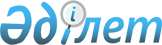 Об установлении ставок ввозных таможенных пошлин Единого таможенного тарифа Евразийского экономического союза в отношении отдельных видов пищевых продуктов и кнопочных переключателейРешение Коллегии Евразийской экономической комиссии от 25 октября 2022 года № 154.
      В соответствии со статьями 42 и 45 Договора о Евразийском экономическом союзе от 29 мая 2014 года и пунктами 16 и 18 Положения о Евразийской экономической комиссии (приложение № 1 к Договору о Евразийском экономическом союзе от 29 мая 2014 года), в целях реализации распоряжения Совета Евразийской экономической комиссии от 17 марта 2022 г. № 12 и обеспечения устойчивости экономик государств – членов Евразийского экономического союза Коллегия Евразийской экономической комиссии решила:
      1. Установить ставки ввозных таможенных пошлин Единого таможенного тарифа Евразийского экономического союза, утвержденного Решением Совета Евразийской экономической комиссии от 14 сентября 2021 г. № 80, в отношении отдельных видов пищевых продуктов, классифицируемых кодами 2106 90 930 0 и 2106 90 980 8 ТН ВЭД ЕАЭС, и кнопочных переключателей, 
      классифицируемых кодом 8536 50 110 9 ТН ВЭД ЕАЭС, в размере 0 процентов от таможенной стоимости с 1 октября 2022 г. по 31 марта 2023 г. включительно.
      2. В Едином таможенном тарифе Евразийского экономического союза, утвержденном Решением Совета Евразийской экономической комиссии от 14 сентября 2021 г. № 80, в позициях с кодами 2106 90 930 0, 2106 90 980 8 и 8536 50 110 9 ТН ВЭД ЕАЭС ссылку на примечание "63С)" заменить ссылкой "71С)".
      3. Настоящее Решение вступает в силу по истечении 10 календарных дней с даты его официального опубликования и распространяется на правоотношения, возникшие с 1 октября 2022 г.
					© 2012. РГП на ПХВ «Институт законодательства и правовой информации Республики Казахстан» Министерства юстиции Республики Казахстан
				
      Председатель КоллегииЕвразийской экономической комиссии

М. Мясникович
